InleidingDe bijeenkomsten op onderstaande lijst zijn erkend door Badminton Nederland als licentiewaardige scholing voor trainers met de licentie SL2B, SL3B, SL4B en C. Inschrijving en deelname aan deze bijeenkomsten geschieden op eigen initiatief, alsmede dat de verzorging van de verplichte bewijsstukken de verantwoordelijkheid zijn van de indiener (uitgezonderd de scholingen verzorgd door de Vereniging van Badminton Oefenmeesters (VBO) en Sporttest; zij overleggen Badminton Nederland de presentielijst). Erkenning van de licentiewaardigheid van een scholing geschiedt conform de Regeling erkenning en deelname licentiewaardige scholingen voor verlengen trainerslicentie. Deze is beschikbaar via www.badminton.nlIndien u twijfelt over de licentiewaardigheid van een bijeenkomst of wanneer u een bijeenkomst kent die ook in aanmerking kan komen voor erkenning, dan kunt u dit verifiëren bij of doorgeven aan Badminton Nederland (zie onderstaande contactgegevens).Contactgegevens 	Badminton Nederland, sectie Opleidingen
T: 030 2020 175	E: opleidingen@badminton.nl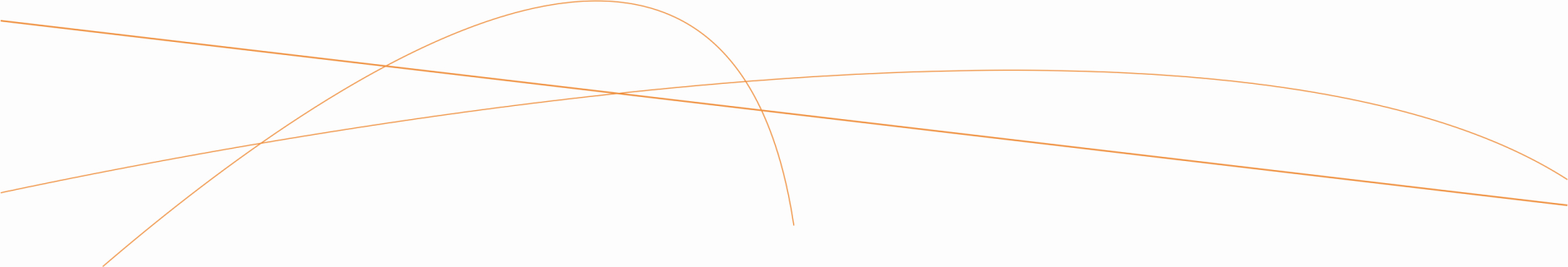 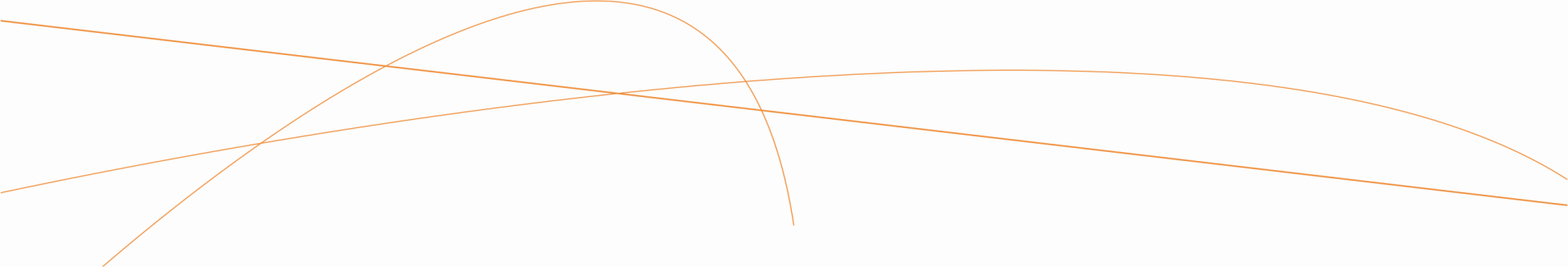 OrganisatieNrOmschrijvingLicentiewaardig voor DatumBewijsstukVereniging voor Badminton Oefenmeesterswww.vbo-trainer.nlCode: BVBO17.x1Eigen vaardigheid in het herenenkelspelSL2, SL3, SL429 september 2018Presentielijst VBOVereniging voor Badminton Oefenmeesterswww.vbo-trainer.nlCode: BVBO17.x2DamesenkelspelSL2 SL3, SL417 november 2018Presentielijst VBOVereniging voor Badminton Oefenmeesterswww.vbo-trainer.nlCode: BVBO17.x3BWF SL2, SL329 februari 2019Presentielijst VBOVereniging voor Badminton Oefenmeesterswww.vbo-trainer.nlCode: BVBO17.x4CoachingSL2, SL3Maart 2019Presentielijst VBOVereniging voor Badminton Oefenmeesterswww.vbo-trainer.nlCode: BVBO17.x5Trickshots4 mei 2019Presentielijst VBOVereniging voor Badminton Oefenmeesterswww.vbo-trainer.nlCode: BVBO17.x6Wie het net beheerst, beheerst de wedstrijd1 juni 2019Presentielijst VBOAcademie voor Sportkader www.nocnsf.nl/academie-voor-sportkaderCode: BASK17.xLink met de data van de cursussen:https://www.academievoorsportkader.nl/cms/showpage.aspx?id=1528014 inzichten over trainerschapSL2, SL3sep 2018 – jun 2019Certificaat van afrondingAcademie voor Sportkader www.nocnsf.nl/academie-voor-sportkaderCode: BASK17.xLink met de data van de cursussen:https://www.academievoorsportkader.nl/cms/showpage.aspx?id=152802Inzicht in trainer-sporter interactieSL2, SL3sep 2018 – jun 2019Certificaat van afrondingAcademie voor Sportkader www.nocnsf.nl/academie-voor-sportkaderCode: BASK17.xLink met de data van de cursussen:https://www.academievoorsportkader.nl/cms/showpage.aspx?id=152803Themagericht trainen en coachen van 6- tot 12-jarigenSL2, SL3, SL4sep 2018 – jun 2019Certificaat van afrondingAcademie voor Sportkader www.nocnsf.nl/academie-voor-sportkaderCode: BASK17.xLink met de data van de cursussen:https://www.academievoorsportkader.nl/cms/showpage.aspx?id=152804Stay cool under pressureSL2, SL3, SL4sep 2018 – jun 2019Certificaat van afrondingAcademie voor Sportkader www.nocnsf.nl/academie-voor-sportkaderCode: BASK17.xLink met de data van de cursussen:https://www.academievoorsportkader.nl/cms/showpage.aspx?id=152805Sporters met gedragsproblematiekSL2B, SL3B, SL4Bsep 2018 – jun 2019Certificaat van afrondingAcademie voor Sportkader www.nocnsf.nl/academie-voor-sportkaderCode: BASK17.xLink met de data van de cursussen:https://www.academievoorsportkader.nl/cms/showpage.aspx?id=152806PraktijkbegeleiderSL2B, SL3B, SL4Bsep 2018 – jun 2019Certificaat van afrondingAcademie voor Sportkader www.nocnsf.nl/academie-voor-sportkaderCode: BASK17.xLink met de data van de cursussen:https://www.academievoorsportkader.nl/cms/showpage.aspx?id=152807Inspiratiebijeenkomst gezondsportklimaatSL2B, SL3B, SL4Bsep 2018 – jun 2019Certificaat van afrondingAcademie voor Sportkader www.nocnsf.nl/academie-voor-sportkaderCode: BASK17.xLink met de data van de cursussen:https://www.academievoorsportkader.nl/cms/showpage.aspx?id=152808VertrouwenscontactpersoonSL2B, SL3B, SL4Bsep 2018 – jun 2019Certificaat van afrondingAcademie voor Sportkader www.nocnsf.nl/academie-voor-sportkaderCode: BASK17.xLink met de data van de cursussen:https://www.academievoorsportkader.nl/cms/showpage.aspx?id=152809Herkennen en voorkomen van grensoverschrijdend gedragSL2B, SL3B, SL4Bsep 2018 – jun 2019Certificaat van afrondingAcademie voor Sportkader www.nocnsf.nl/academie-voor-sportkaderCode: BASK17.xLink met de data van de cursussen:https://www.academievoorsportkader.nl/cms/showpage.aspx?id=1528010Sporters met gedragsproblematiekSL2B, SL3B, SL4Bsep 2018 – jun 2019Certificaat van afrondingAcademie voor Sportkader www.nocnsf.nl/academie-voor-sportkaderCode: BASK17.xLink met de data van de cursussen:https://www.academievoorsportkader.nl/cms/showpage.aspx?id=1528011Trainen en coachen van jongeren met een autismeSL2B, SL3B, SL4Bsep 2018 – jun 2019Certificaat van afrondingAcademie voor Sportkader www.nocnsf.nl/academie-voor-sportkaderCode: BASK17.xLink met de data van de cursussen:https://www.academievoorsportkader.nl/cms/showpage.aspx?id=1528012Omgaan met sportongevallen en blessuresSL2B, SL3B, SL4Bsep 2018 – jun 2019Certificaat van afrondingAcademie voor Sportkader www.nocnsf.nl/academie-voor-sportkaderCode: BASK17.xLink met de data van de cursussen:https://www.academievoorsportkader.nl/cms/showpage.aspx?id=1528013Themagericht coachen van pubersSL2B, SL3B, SL4Bsep 2018 – jun 2019Certificaat van afrondingAcademie voor Sportkader www.nocnsf.nl/academie-voor-sportkaderCode: BASK17.xLink met de data van de cursussen:https://www.academievoorsportkader.nl/cms/showpage.aspx?id=1528014Coach de CoachSL3B, SL4Bsep 2018 – jun 2019Certificaat van afrondingAcademie voor Sportkader www.nocnsf.nl/academie-voor-sportkaderCode: BASK17.xLink met de data van de cursussen:https://www.academievoorsportkader.nl/cms/showpage.aspx?id=1528015Opleiding voor opleiders - leercoachSL3B, SL4Bsep 2018 – jun 2019Certificaat van afrondingAcademie voor Sportkader www.nocnsf.nl/academie-voor-sportkaderCode: BASK17.xLink met de data van de cursussen:https://www.academievoorsportkader.nl/cms/showpage.aspx?id=1528016Omgaan met sportongevallen en blessuresSL2, SL3, SL4sep 2018 – jun 2019Certificaat van afrondingAcademie voor Sportkader www.nocnsf.nl/academie-voor-sportkaderCode: BASK17.xLink met de data van de cursussen:https://www.academievoorsportkader.nl/cms/showpage.aspx?id=1528017Sporters met een verstandelijke beperkingSL2, SL3, SL4sep 2018 – jun 2019Certificaat van afrondingSporttestwww.sporttest.nl Code: BNBSS17.X1Scholing ontwikkeling pupillenSL2B, SL3BNog niet bekendPresentielijst SporttestSporttestwww.sporttest.nl Code: BNBSS17.X2Scholing ontwikkeling juniorenSL2B, SL3BNog niet bekend Presentielijst SporttestSporttestwww.sporttest.nl Code: BNBSS17.X3Scholing “een goede warming up”.SL2B, SL3BNog niet bekendPresentielijst SporttestSporttestwww.sporttest.nl Code: BNBSS17.X4Scholing wat stuitert er door mijn teamSL2B, SL3BNog niet bekendPresentielijst SporttestSporttestwww.sporttest.nl Code: BNBSS17.X5Scholing reanimatie en EHBO cursusSL2B, SL3BNog niet bekendPresentielijst Sporttest1/21/21/21/21/21/2OrganisatieNrOmschrijvingLicentiewaardig voor DatumBewijsstukNL Coach www.nlcoach.nlCode: BNLC171themabijeenkomst coachen op flow SL3B, SL4B, Csep 2018 – jun 2019Certificaat van afronding  NL Coach www.nlcoach.nlCode: BNLC172cursus monitoring van belastingSL3B, SL4B, Csep 2018 – jun 2019Certificaat van afronding  NL Coach www.nlcoach.nlCode: BNLC173nieuw cursus optimaliseren van mentaal herstelSL3B, SL4B, Csep 2018 – jun 2019Certificaat van afronding  NL Coach www.nlcoach.nlCode: BNLC174themabijeenkomst agile sport coachingSL3B, SL4B, Csep 2018 – jun 2019Certificaat van afronding  NL Coach www.nlcoach.nlCode: BNLC175leergang praktisch trainen en coachen actiontypeSL4B, Csep 2018 – jun 2019Certificaat van afronding  NL Coach www.nlcoach.nlCode: BNLC176nationaal coach congres 2018SL3B, SL4B, Csep 2018 – jun 2019Certificaat van afronding  NL Coach www.nlcoach.nlCode: BNLC177wetenschap en innovatie sportcoachSL3B, SL4B, Csep 2018 – jun 2019Certificaat van afronding  Badminton Nederland 
www.badminton.nl 1Cursus Baantrainer SL2B8 september, wateringen27 december, HoensbroekCertificaat CBT2VerenigingstrainerSL323-02-2019 –    01-03-2019Diploma VT2/22/22/22/22/22/2